    Introduction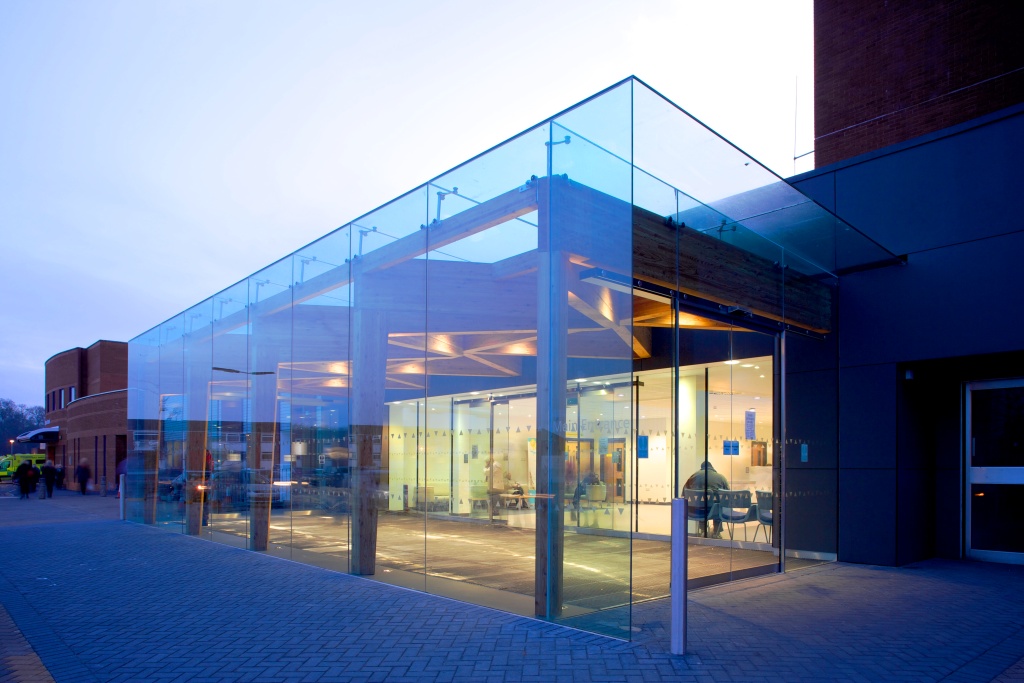 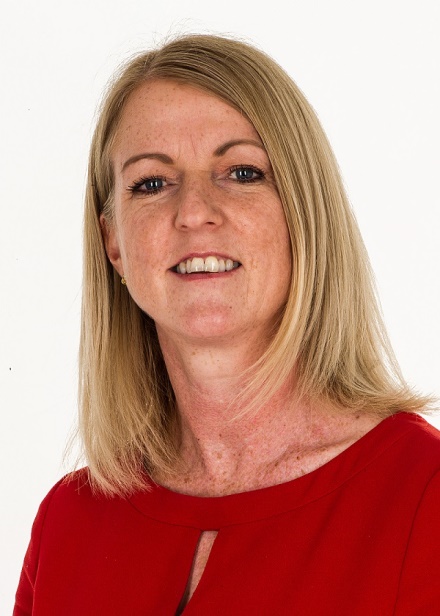 Dear Candidate, Thank you for your interest in Wirral University Teaching Hospital NHS Foundation Trust (WUTH) and this hugely important position of our new Post CCT Clinical Fellow in Abdominoplastic and Abdominal Wall Reconstruction Surgery.This organisation is a major employer on the Wirral and we take our role as a partner in the wider health and care economy seriously. We recognise our opportunity and responsibility to improve the future well-being of our population. As an evolving and strengthening senior leadership team we are addressing performance challenges whilst developing a clear strategy to achieve our potential as an organisation and a system. We are seeking a values-driven Fellow who can build this role and take forward the collaborative clinical and research efforts that were made in the last year.Wirral really is an enjoyable place to live and to work. I hope you enjoy finding out more about WUTH and its local area of beautiful coastline, recreation and adventure inside this recruitment briefing. Should you wish to talk anything through, please do get in touch.I look forward to meeting you during the process.    Dr Nicola Stevenson 
    Executive Medical DirectorThe local area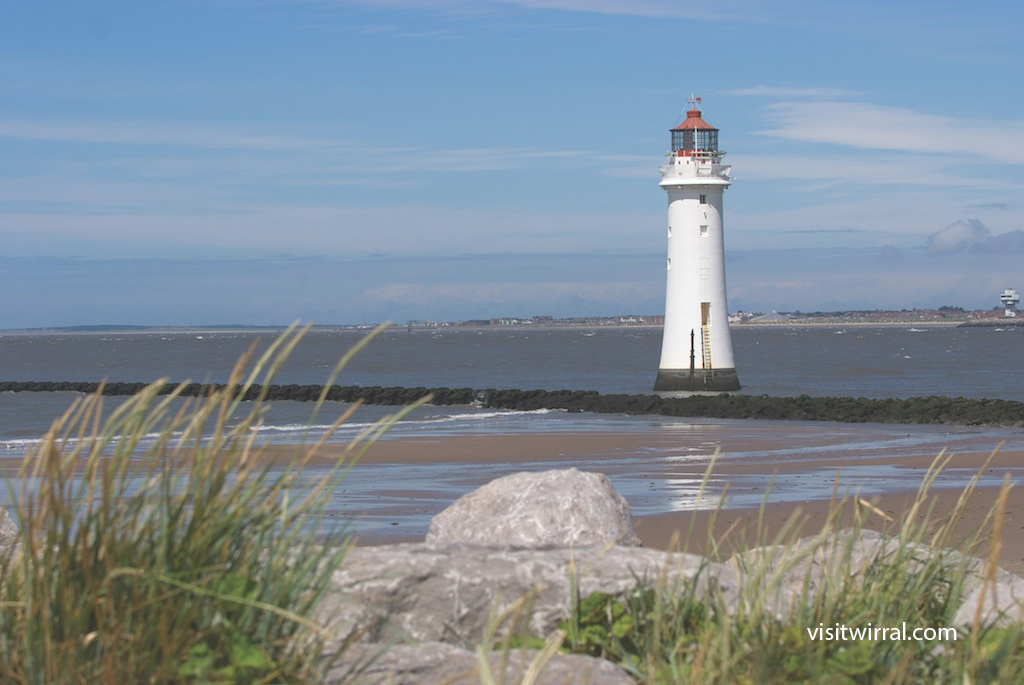    About WUTH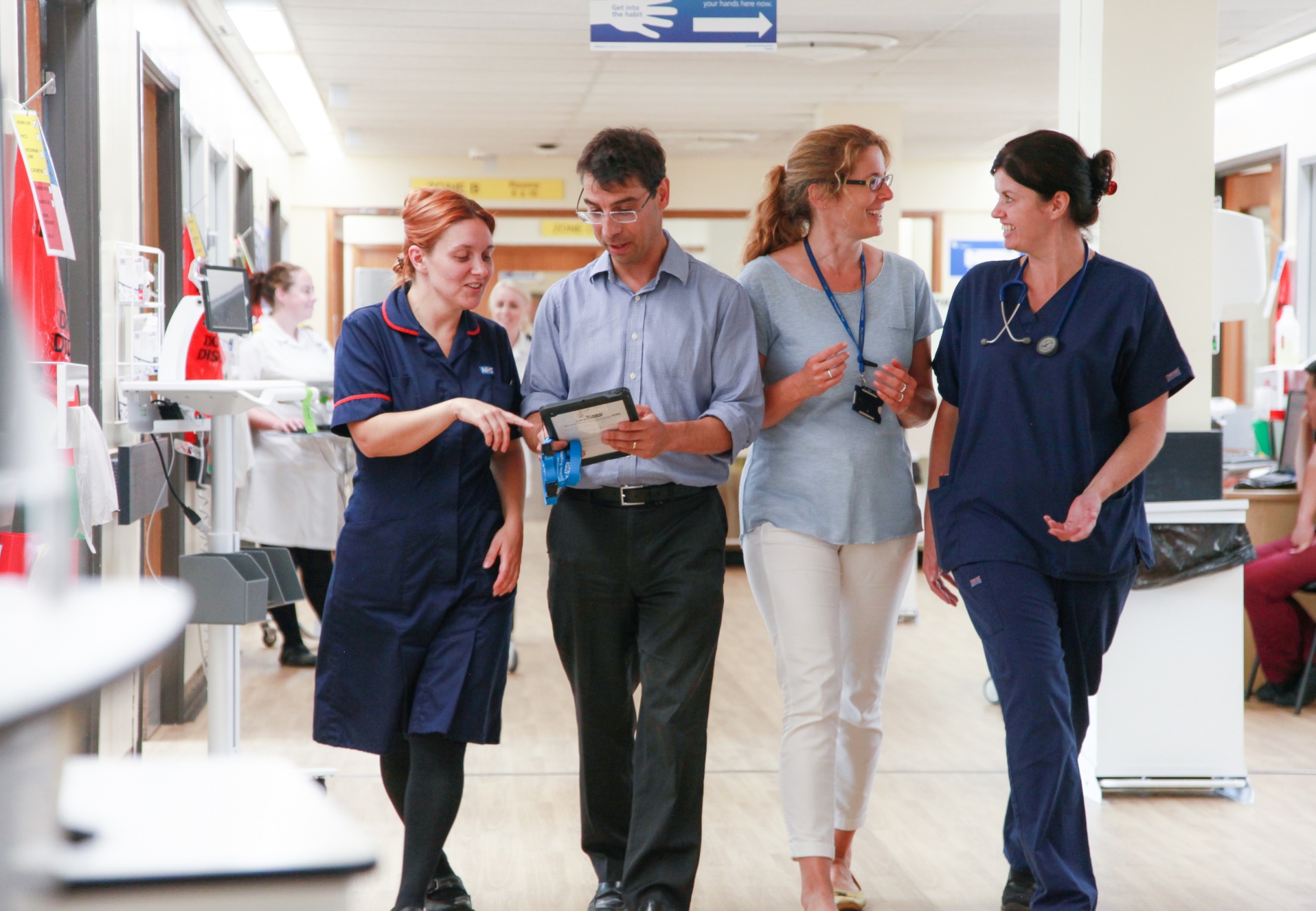   Our WUTH future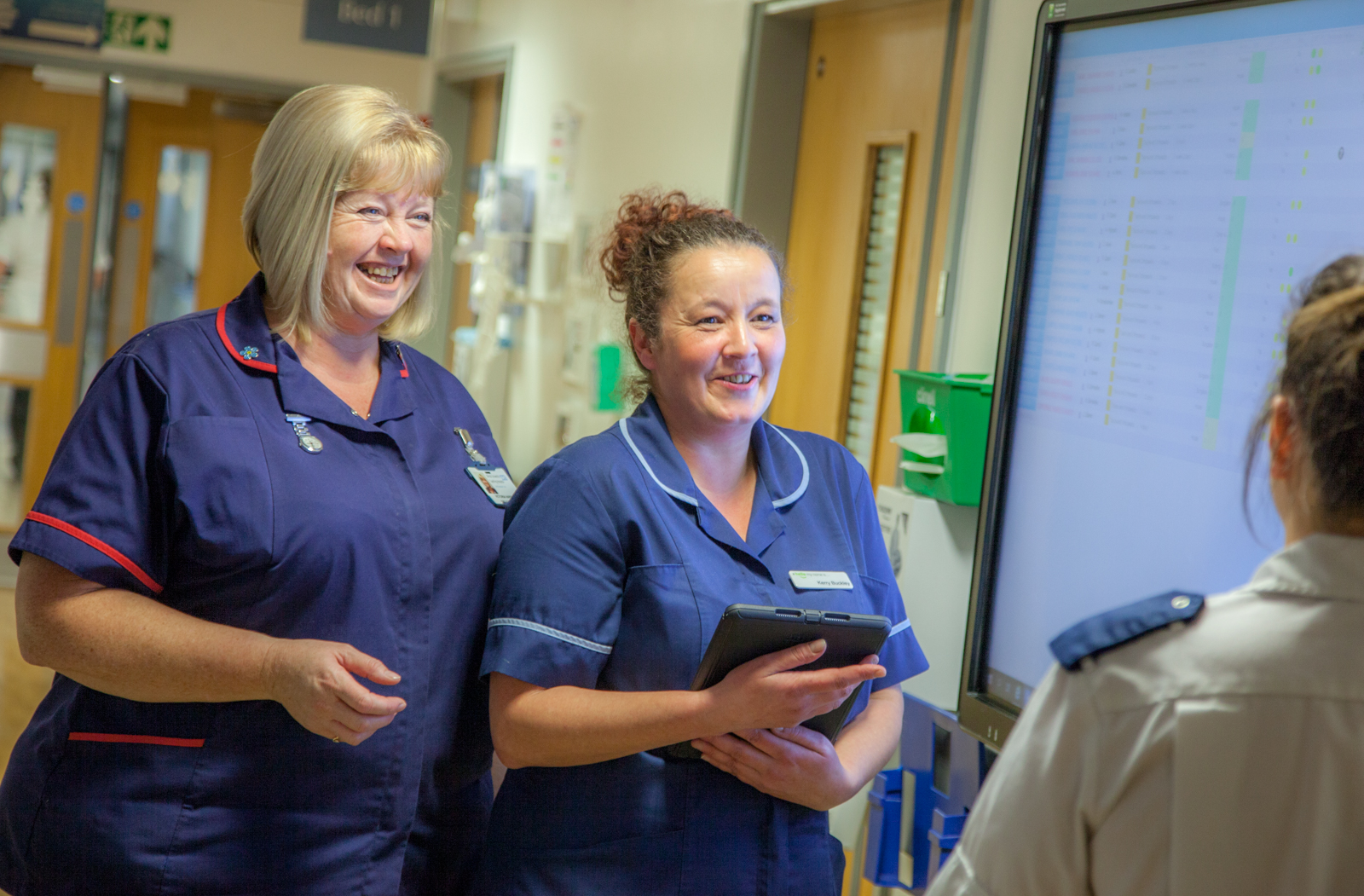 The opportunityApplications are invited for an exciting opportunity for a peri-CCT or overseas equivalent general surgery trainee to undertake the full time post of Clinical Fellow in Abdominoplastic Surgery within the General Surgery directorate at Wirral University Teaching Hospital and Whiston Hospital Trust.This is a truly unique opportunity providing general surgery complex hernia experience along with sub specialist abdominal wall reconstruction experience with training from both a general surgical and plastic surgical perspective. The post will prepare the post holder to take up independent practice as a future consultant general surgeon with a subspecialty interest in complex abdominal wall surgery.The post holder will also have an honorary contract at Whiston Hospital which will allow them to work in the regional plastic surgery unit to gain experience in plastic surgery of the abdominal wall.This post is available from January 2022 for 12 months. It is are aimed at peri-/post-CCT trainees who have completed their general surgery training. Applications from suitably qualified international trainees are also welcomed.The post will commence in February 2023.Informal enquiries may be made via switchboard 0151 678 5111 x2220 or email Mr Ciaran Walsh, Consultant Colorectal Surgeon at ciaran.walsh@nhs.netOr emailMr Greg Simpson, Consultant Colorectal Surgeon at gregory.simpson4@nhs.netThis PostThis full time post is aimed at peri- / post-CCT general surgery trainees (or overseas equivalent) and is for 6 or 12 months. The post is available for UK surgical trainees wishing to undertake Out Of Programme Experience (OOPE) and is also open to overseas trainees of an appropriate grade.This post will provide specialist abdominal wall surgical experience from both a general surgical and plastic surgical perspective to prepare the post holder to take up independent practice as a future consultant general surgeon with a subspecialty interest in abdominal wall surgery. Additionally, our centre is building its experience in minimally invasive abdominal wall reconstruction using laparoscopic and robotic platforms and a Fellow will be expected to gain experience in such minimally invasive surgical techniques applied to abdominal wall reconstruction.The post is unique in having both general and plastic surgery training components. The Fellow will work across the General Surgery directorate at WUTH with involvement in appropriate abdominal wall cases.  The placement will predominantly be with Mr Ciaran Walsh and Mr Greg Simpson in General & Colorectal surgery with both elective and emergency commitments. Mr Walsh and Mr Simpson will act as supervisors at the Arrowe Park site. The Fellow will also have an honorary contract in the regional plastic surgery centre in Whiston Hospital under the guidance and supervision of Mr Michael Scott, Consultant General Surgeon and Mr Christian West, Consultant Plastic Surgeon where they will undergo plastic surgery training in abdominal wall surgical techniques. There will be no on call commitment in Whiston Hospital.The Clinical Fellow will be able to direct their training needs. They will receive supported training in the management of complex and straight forward abdominal wall problems ranging from the most challenging abdominal wall reconstructions performed in a multidisciplinary manner to more straight forward hernias performed by open or laparoscopic technique. Whilst the Fellow will be based in the Colorectal Surgery department they will also have opportunity to take part in elective and emergency abdominal wall procedures carried out by our Upper GI and Emergency General surgeons (EGS) who are also committed to training. The successful applicant will have the opportunity to develop independent practice. The Department of Coloproctology has active research programmes and encourages participation in audit and on-going professional development opportunities. An Abdominal Wall Reconstruction multidisciplinary meeting has been set up between WUTH and Whiston hospitals. The Fellow will be expected to help develop this cross-site meeting. There will be opportunities for the Fellow to attend AWR surgical workshops during their attachment and it is expected that they will take part in research and audit activities in the department.Duties of Post:Elective Duties will be over 40 hours Monday to FridayTo take part in elective surgery procedures in general, colorectal and abdominal wall surgery including abdominal wall reconstructions at Arrowe Park Hospital (APH).To attend general surgery and abdominal wall specific outpatients at APH To perform an independent but supervised hernia surgery list at WUTH.To learn abdominal wall ultrasound diagnostic and therapeutic techniques at WUTHTo learn Ultrasound guided administration of Botox to the abdominal wall.To learn a variety of abdominal wall reconstruction adjuncts including Preoperative pneumoperitoneum, intra-operative fascial traction and mesh-mediated fascial traction.To learn cross sectional imaging of the abdominal wallTo attend departmental audit, M&M and training meetings at WUTH.To attend a plastic surgery abdominal wall specific outpatient clinic at Whiston hospitalTo attend elective abdominal wall surgery lists at Whiston Hospital.To help run the abdominal wall MDT between Whiston and APHTo support junior surgical trainee colleagues in the colorectal surgery department To maintain a prospectively collected AWR databaseEmergency  Duties:To take part in the 1:12 on call SpR rota for nights but with a view to developing independent practice as a consultant.To support junior surgical trainee colleagues.On call duties are limited to APH, The fellow will take part in the registrar on call rota but will be rostered with senior consultants to facilitate independent practice and minimal disruption to the fellowship elective work timetable whilst at the same time maximising experience in emergency general surgical and abdominal wall problems. EGS surgeons cover the emergency theatres during the day and it is expected that the fellow will support this work in appropriate cases.Location of DutiesWirral trust (WUTH) has both an acute (Arrowe Park, APH) and elective (Clatterbridge, CBH) site. Major elective surgery also only occurs on the APH site. Minor or day case procedures will be carried out at CBH and outpatients may be on any of the WUTH sites. Plastic surgery training lists in abdominal wall surgery will take place in the regional plastic surgery centre at Whiston hospital. A day case hernia list will take place at the CBH site. TheatresOn the Arrowe Park site there are 12 theatres, including a well-equipped dedicated general surgery theatre. A dedicated theatre within the main theatre suite is available throughout the day for emergency surgery.  There is a separate daily trauma list.  Obstetric and Gynaecology facilities are offered in the Women’s Unit, The Duchess of Westminster Wing, on the Arrowe Park site.At Clatterbridge Hospital there are 7 Orthopaedic and General Surgery theatres and an endoscopy suite where cystoscopy and biopsies are performed.General Surgery Directorate teamColorectal Surgeons:Mr Darren Smith (Clinical Director General Surgery), Mr Jim Anderson (Clinical lead), Mr Liviu Titu, Mr Ciaran Walsh,Mr Jeremy Wilson, Mr Greg Simpson, Mrs Becca Saunders6 SpR, 3 SHO and 3 ANPsUpper Gastrointestinal Surgeons:Mr Andrew Masters, Professor Conor Magee, Mr Shafiq Javed and Mr Raj Parameswaran4 SpR, 2 SHOEmergency SurgeonsMr Rafik Ishak, Miss Katherine Buckley, Mr Antonio Gallucci, Mr Richard Guy (Clinical Service Lead Emergency General Surgery) 2 SpR, 1 SHO and 5 ANPJob TitleClinical Fellow in Abdominoplastic SurgeryDivisionSurgical Division, General Surgery DirectorateReporting ToMr Walsh, Colorectal Consultant